KHAQAN 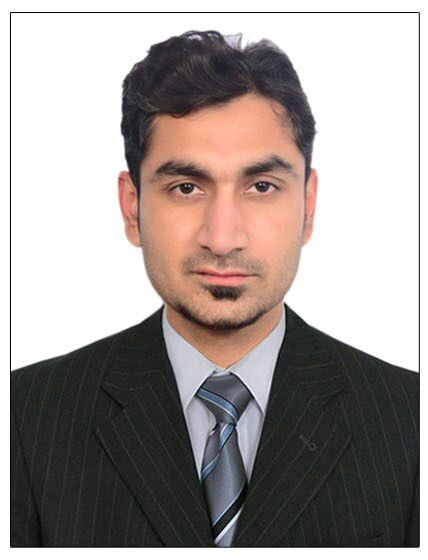 C/o-Contact: +971-504973598Email:	khaqan.343953@2freemail.com CAREER SUMMARY:To perform at my level best in a challenging and active environment, where I can prove myself as a dynamic part of that environment. My goal is a long-term association with a strong and growing organization, which appreciates knowledge, dedication and hard working.EDUCATION:Degree :			Bachelor of  Commerce (Honors) / Master of CommerceCompletion Year:		2011Institution:			Hailey College of Commerce	 			University of The Punjab, Lahore, PakistanDegree	:			Diploma in CommerceCompletion Year:	2006Institution:			Punjab Board of Technical Education, Lahore, Pakistan Degree:	Matriculation (Science)Completion Year:	2004Institution:			Board of Intermediate & Secondary Education, Gujranwala, PakistanEMPLOYMENT HISTORY:Company Name:		B&B Food IndustryLocation:	Gujranwala, PakistanPosition:	Accountant Duration:	01, Oct, 2012 – 15, Dec, 2016Key Responsibilities:Perform all accounting functions related to accounting cycleDaily cash posting in subsidiary ledgers Prepare invoices of customersExperience in preparing of monthly bank reconciliation statements Expertise in preparing of sales summaries Perform monthly cash audit and inventory countEnsuring all books of accounts are maintained properlyMonitored and record all company expensesExpertise in reconciliation of receivables & payables with their respective statementsProvide all details and information required to facilitate the auditing processMaintain material consumption and stock reportsDebtors and creditors reconciliationsExpertise in preparation of monthly scheduleInvolved in preparing of monthly management accounts.COMPUTER SKILLS:Microsoft OfficeStrong in ERP softwares (Tally EPR.9 and Peachtree)Hyper Text Markup Language (HTML)Java ScriptCascading Style Sheet (CSS)Internet UtilitiesPERSONAL SKILLS:Self motivated and can act on own initiativeCan quickly learn in a consultative and complex industry Excellent negotiation and problem solving skillsFlexible with working hoursAdaptable and have a positive attitude towards changeMotivated, persuasive and goal orientatedAttention to detail.Able to work under pressureOpen minded and non-judgmentalExcellent organizational and co-ordination skillsLANGUAGES:PERSONAL INFO:Date of Birth:			29th Dec, 1988Marital Status:			SingleNationality:			PakistaniUrduEnglish